Р Е Ш Е Н И Е Собрания депутатов Моркинского муниципального районаО внесении изменений в решение Собрания депутатов муниципального образования «Моркинский муниципальный район» от 12 ноября 2008 г. № 275Руководствуясь Федеральными законами от 6 октября 2003 г. № 131-ФЗ «Об общих принципах организации местного самоуправления в Российской Федерации», от 2 марта 2007 года № 25-ФЗ «О муниципальной службе в Российской Федерации», Уставом Моркинского муниципального района Республики Марий Эл,Собрание депутатов Моркинского муниципального района РЕШИЛО:1. Внести решение Собрания депутатов муниципального образования «Моркинский муниципальный район» № 275 от 12 ноября 2008 г. «Об утверждении Положения о кадровом резерве для замещения вакантных должностей муниципальной службы муниципального образования «Моркинский муниципальный район» следующие изменения:1.1. в названии и в пункте 1 решения слова «муниципального образования «Моркинский муниципальный район» заменить словами «Моркинского муниципального района»;1.2. в Положении о кадровом резерве для замещения вакантных должностей муниципальной службы муниципального образования «Моркинский муниципальный район»:1.2.1. в названии и по всему тексту Положения слова «муниципального образования «Моркинский муниципальный район» заменить словами «Моркинского муниципального района»;1.2.2. дополнить Положение пунктами 7.1- 7.4 следующего содержания:«7.1. Право на участие в конкурсе имеют граждане, достигшие возраста 18 лет, владеющие государственным языком Российской Федерации и соответствующие иным установленным законодательством Российской Федерации о муниципальной службе Российской Федерации требованиям к муниципальным служащим. Муниципальный служащий вправе участвовать в конкурсе на общих основаниях независимо от того, какую должность он замещает на период проведения конкурса.7.2. Граждане и муниципальные служащие, изъявившие желание участвовать в конкурсе, представляют в орган местного самоуправления, в котором проводится конкурс:а) личное заявление;б) заполненную и подписанную анкету по форме, утвержденной Правительством Российской Федерации, с фотографией;в) копию паспорта или заменяющего его документа (соответствующий документ предъявляется лично по прибытии на конкурс);г) документы, подтверждающие необходимое профессиональное образование, квалификацию и стаж работы:копию трудовой книжки (за исключением случаев, когда трудовая (служебная) деятельность осуществляется впервые), заверенную нотариально или кадровой службой по месту работы (службы), или копии иных документов, подтверждающих трудовую (служебную) деятельность гражданина;копии документов об образовании и о квалификации, а также по желанию гражданина копии документов, подтверждающих повышение или присвоение квалификации по результатам дополнительного профессионального образования, документов о присвоении ученой степени, ученого звания, заверенных нотариально или кадровой службой по месту работы (службы);д) документ об отсутствии у гражданина заболевания, препятствующего поступлению на муниципальную службу или ее прохождению;е) сведения об адресах сайтов и (или) страниц сайтов в информационно-телекоммуникационной сети «Интернет», на которых гражданин размещал общедоступную информацию, а также данные, позволяющие их идентифицировать;ж) согласие на обработку персональных данных по форме согласно приложению № 4 к настоящему Положению;з) иные документы, предусмотренные Федеральным законом от 2 марта 2007 года № 25-ФЗ «О муниципальной службе в Российской Федерации», другими федеральными законами, указами Президента Российской Федерации и постановлениями Правительства Российской Федерации.7.3. Документы, указанные в пункте 7.2 настоящего Положения, в течение 20 календарных дней со дня опубликования объявления в районной газете «Моркинская земля» и размещения объявления об их приеме на официальном интернет-портале Республики Марий Эл на странице Администрации Моркинского муниципального района представляются в орган местного самоуправления муниципальным служащим (гражданином) лично или посредством направления по почте. Несвоевременное представление документов, представление их не в полном объеме или с нарушением правил оформления без уважительной причины, несоответствие сведений, содержащихся в копиях документов, их оригиналам являются основанием для отказа в допуске муниципального служащего (гражданина) к участию в конкурсе.7.4. Решение о дате, месте и времени проведения конкурса принимается руководителем органа местного самоуправления. Орган местного самоуправления не позднее чем за 15 календарных дней до даты проведения конкурса направляет кандидатам соответствующие сообщения в письменной форме.»;1.2.3. в абзаце 1 пункта 15, в абзаце 1 пункта 22, в пункте 23 слова «администрации муниципального образования «Моркинский муниципальный район» заменить словами «Администрации Моркинского муниципального района»;1.2.4. в подпункте е) пункта 15 слова «главе администрации муниципального образования «Моркинский муниципальный район» заменить словами «главе Администрации Моркинского муниципального района»;1.2.5. в пунктах 21, 26 слова «администрация муниципального образования «Моркинский муниципальный район» заменить словами «Администрация Моркинского муниципального района»;1.2.6. в пункте 25 слова «в администрацию муниципального образования «Моркинский муниципальный район»» заменить словами «в Администрацию Моркинского муниципального района»;1.2.7. в подпункте г) пункта 26 слова «органов местного самоуправления «Моркинский муниципальный район» заменить словами «органов местного самоуправления Моркинского муниципального райоан»;1.2.8. дополнить Положение приложением № 4 (прилагается).2. Настоящее решение вступает в силу со дня опубликования.3. Контроль за исполнением настоящего решения возложить на постоянную комиссию по законности, правопорядку и местному самоуправлению.Глава Моркинского муниципального района                                       С.Иванова                                                                                                                   Приложение № 4к Положениюо кадровом резерве для замещения вакантныхдолжностей муниципальной службыМоркинского муниципального районаФОРМА СОГЛАСИЯНА ОБРАБОТКУ ПЕРСОНАЛЬНЫХ ДАННЫХФамилия ________________________________________________________________Имя       _________________________________________________________________Отчество ________________________________________________________________Адрес     _________________________________________________________________Документ, удостоверяющий личность:    паспорт (или заменяющий его документ) серия _____ номер ___________ кем и когда выдан ______________________________________________________________________________________________________________Оператор (операторы), организующий(ие) и (или) осуществляющий(ие) обработку персональных данных:_________________________________________________________________________(наименование органа местного самоуправления, адрес)Цель   обработки   персональных   данных:  формирование  кадрового  резерва органа местного самоуправленияК персональным данным, на обработку которых дается согласие, относятся:    фамилия, имя, отчество, дата и место рождения;    паспортные данные (или данные документа, заменяющего паспорт);    данные  об  образовании  и о  квалификации,  а  также  о дополнительном профессиональном образовании;    выполняемая работа с начала трудовой деятельности;    наличие    (отсутствие)  заболевания,  препятствующего  поступлению  на муниципальную службу или ее прохождению, подтвержденного заключением медицинской организации;    контактная информация.Перечень  действий  с  персональными  данными, на совершение которых дается согласие:СборЗаписьСистематизацияНакоплениеХранениеУточнение (обновление, изменение)ОбезличиваниеИзвлечениеИспользованиеПередача (распространение, предоставление, доступ)БлокированиеУничтожениеУдалениеСрок,  в  течение  которого  действует  согласие:  на  период  нахождения в кадровом  резерве  органа местного самоуправления."____" ____________ 20___ г.       ____________/_____________________/                                                                             (подпись)          (расшифровка подписи)Моркомуниципальный районындепутат-влак Погынжо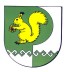 Собрание депутатов    Моркинского муниципального района № 98седьмой созыв«6» ноября 2020 года